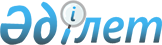 О внесении изменений в решение районного маслихата от 27 декабря 2021 года № 118-VІІ "Об утверждении бюджетов сельских округов Курмангазинского района на 2022-2024 годы"Решение Курмангазинского районного маслихата Атырауской области от 21 июля 2022 года № 168-VII
      Курмангазинский районный маслихат РЕШИЛ:
      1. Внести в решение Курмангазинского районного маслихата "Об утверждении бюджетов сельских округов Курмангазинского района на 2022-2024 годы" от 27 декабря 2021 года № 118-VІІ (зарегистрирован в реестре государственной регистрации нормативных правовых актов под № 162877) следующие изменения:
      Приложения 1, 58 к указанному решению изложить в новой редакции согласно приложениям 1, 2 к настоящему решению.
      2. Настоящее решение вводится в действие с 1 января 2022 года. Бюджет сельского округа Құрманғазы на 2022 год ОбъҰмы финансирования бюджетных программ через аппараты акимов сельских округов на 2022 год
      продолжение таблицы
      продолжение таблицы
					© 2012. РГП на ПХВ «Институт законодательства и правовой информации Республики Казахстан» Министерства юстиции Республики Казахстан
				
      Секретарь маслихата

Б. Жугинисов
Приложение 1 к решению
районного маслихата
№ 168-VІІ от 21 июля 2022 годаПриложение 1 к решению
районного маслихата
№ 118-VІІ от 27 декабря 2021 года
Категория
Категория
Категория
Категория
Категория
Категория
Категория
Сумма, тысяч тенге
Класс
Класс
Класс
Класс
Класс
Сумма, тысяч тенге
Подкласс
Подкласс
Подкласс
Сумма, тысяч тенге
Наименование
Сумма, тысяч тенге
І. Доходы
297 837
1
1
Налоговые поступления
51 080
01
01
Подоходный налог
20 300
2
2
Индивидуальный подоходный налог
20 300
03
03
Социальный налог
0
1
1
Социальный налог
0
04
04
Налоги на собственность 
30 780
1
1
Налоги на имущество
300
3
3
Земельный налог
2 400
4
4
Налог на транспортные средства
28 080
5
5
Единый земельный налог
0
2
2
Неналоговые поступления
0
01
01
Доходы от государственной собственности
0
1
1
Поступления части чистого дохода государственных предприятий
0
3
3
Дивиденды на государственные пакеты акций, находящиеся в государственной собственности
0
5
5
Доходы от аренды имущества, находящегося в государственной собственности
0
7
7
Вознаграждения по кредитам, выданным из государственного бюджета
0
9
9
Прочие доходы от государственной собственности
0
3
3
Поступления от продажи основного капитала
0
01
01
Продажа государственного имущества, закрепленного за государственными учреждениями
0
1
1
Продажа государственного имущества, закрепленного за государственными учреждениями
0
03
03
Продажа земли и нематериальных активов
0
1
1
Продажа земли
0
2
2
Продажа нематериальных активов
0
4
4
Поступления трансфертов
246 757
02
02
Трансферты из вышестоящих органов государственного управления
246 757
3
3
Трансферты из районного (города областного значения) бюджета
246 757
Текущие целевые трансферты
182 755
Целевые трансферты на развитие
0
Субвенции
64 002
Функциональная группа
Функциональная группа
Функциональная группа
Функциональная группа
Функциональная группа
Функциональная группа
Функциональная группа
Сумма, тысяч тенге
функциональная подгруппа
функциональная подгруппа
функциональная подгруппа
функциональная подгруппа
функциональная подгруппа
функциональная подгруппа
Сумма, тысяч тенге
Администратор бюджетных программ
Администратор бюджетных программ
Администратор бюджетных программ
Администратор бюджетных программ
Сумма, тысяч тенге
Программа
Программа
Сумма, тысяч тенге
Наименование
Сумма, тысяч тенге
ІІ. Расходы
303 257
1
Государственные услуги общего характера
94 272
1
1
Представительные, исполнительные и другие органы, выполняющие общие функции государственного управления
94 219
124
124
Аппарат акима города районного значения, села, поселка, сельского округа
94 219
001
Услуги по обеспечению деятельности акима города районного значения, села, поселка, сельского округа
85 219
022
Капитальные расходы государственного органа 
9 000
032
Капитальные расходы подведомственных государственных учреждений и организаций
0
2
2
Финансовая деятельность
53
124
124
Аппарат акима города районного значения, села, поселка, сельского округа
53
053
Управление коммунальным имуществом города районного значения, села, поселка, сельского округа
53
07
Жилищно-коммунальное хозяйство
160 504
2
2
Коммунальное хозяйство
80 301
124
124
Аппарат акима города районного значения, села, поселка, сельского округа
80 301
014
Организация водоснабжения населенных пунктов
80 301
3
3
Благоустройство населенных пунктов
80 203
124
124
Аппарат акима города районного значения, села, поселка, сельского округа
80 203
008
Освещение улиц в населенных пунктах
37 000
009
Обеспечение санитарии населенных пунктов
27 513
011
Благоустройство и озеленение населенных пунктов
15 690
08
Культура, спорт, туризм и информационное пространство
0
1
1
Деятельность в области культуры
0
124
124
Аппарат акима города районного значения, села, поселка, сельского округа
0
006
Поддержка культурно-досуговой работы на местном уровне
0
12
Транспорт и коммуникации
33 500
1
1
Автомобильный транспорт
33 500
124
124
Аппарат акима города районного значения, села, поселка, сельского округа
33 500
013
Обеспечение функционирования автомобильных дорог в городах районного значения, селах, поселках, сельских округах
33 500
13
Прочие
11 868
9
9
Прочие
11 868
124
124
Аппарат акима города районного значения, села, поселка, сельского округа
11 868
040
Реализация мероприятий для решения вопросов обустройства населенных пунктов в реализацию мер по содействию экономическому развитию регионов в рамках Государственной программы развития регионов до 2025 года
11 868
15
Трансферты
3 113
1
1
Трансферты
3 113
124
124
Аппарат акима города районного значения, села, поселка, сельского округа
3 113
048
Возврат неиспользованных (недоиспользованных) целевых трансфертов
3 113
ІІІ. Чистое бюджетное кредитование
0
ІV. Сальдо по операциям с финансовыми активами
0
V. Дефицит (профицит) бюджета
-5 420
VІ. Финансирование дефицита ( использование профицита) бюджета
5 420
7
Поступление займов
0
01
01
Внутренние государственные займы
0
2
2
Договоры займа
0
04
Займы, получаемые аппаратом акима города районного значения, села, поселка, сельского округа
0
8
Используемые остатки бюджетных средств
5 420
01
01
Остатки бюджетных средств
5 420
1
1
Свободные остатки бюджетных средств
5 420Приложение 2 к решению
районного маслихата
№ 16-VІІ от 21 июля 2022 годаПриложение 58 к решению
районного маслихата
от 27 декабря 2021 года № 118-VІІ
Коды программ
Коды программ
Наименование сельских округов
Наименование сельских округов
Наименование сельских округов
Наименование сельских округов
Наименование сельских округов
Наименование сельских округов
Наименование бюджетных программ
Акколь
Азгир
Бирлик
Құрманғазы
Дынгызыл
Енбекши
001
Услуги по обеспечению деятельности акима города районного значения, села, поселка, сельского округа
45779
51633
33666
85219
33099
44962
022
Капитальные расходы государственного органа 
1281
3300
0
9000
0
0
032
Капитальные расходы подведомственных государственных учреждений и организаций
0
0
0
0
0
0
053
Управление коммунальным имуществом города районного значения, села, поселка, сельского округа
53
53
53
53
53
53
008
Освещение улиц населенных пунктов
0
2272
4282
37000
2400
4169
009
Обеспечение санитарии населенных пунктов
1800
250
200
27513
750
800
011
Благоустройство и озеленение населенных пунктов
1003
308
202
15690
1911
903
014
Организация водоснабжения населенных пунктов
4814
0
12588
80301
31667
0
006
Поддержка культурно-досуговой работы на местном уровне
21398
16879
7074
0
18719
20486
013
Обеспечение функционирования автомобильных дорог в городах районного значения, селах, поселках, сельских округах
0
0
0
33500
0
1500
040
Реализация мероприятий для решения вопросов обустройства населенных пунктов в реализацию мер по содействию экономическому развитию регионов в рамках Государственной программы развития регионов до 2025 года
4517
2542
2045
11868
2370
2840
048
Возврат неиспользованных (недоиспользованных) целевых трансфертов
5
2
3
3113
2
6
80650
77239
60113
303257
90971
75719
Коды программ
Коды программ
Наименование бюджетных программ
Орлы
Жаңаталап
Кудряшов
Макаш
Нуржау
Суюндук
Тениз
001
Услуги по обеспечению деятельности акима города районного значения, села, поселка, сельского округа
37406
43014
43160
36231
40730
57286
36391
022
Капитальные расходы государственного органа 
0
0
1645
0
6900
3300
1200
032
Капитальные расходы подведомственных государственных учреждений и организаций
0
0
0
0
0
0
0
053
Управление коммунальным имуществом города районного значения, села, поселка, сельского округа
53
53
53
53
53
53
53
008
Освещение улиц населенных пунктов
4960
6017
4108
5025
1150
900
6277
009
Обеспечение санитарии населенных пунктов
1000
500
150
200
300
400
200
011
Благоустройство и озеленение населенных пунктов
703
203
402
303
503
358
302
014
Организация водоснабжения населенных пунктов
135313
22755
48843
9588
9916
0
26996
006
Поддержка культурно-досуговой работы на местном уровне
23654
27510
10678
37298
28284
35400
18655
013
Обеспечение функционирования автомобильных дорог в городах районного значения, селах, поселках, сельских округах
1000
0
0
1500
0
0
1500
040
Реализация мероприятий для решения вопросов обустройства населенных пунктов в реализацию мер по содействию экономическому развитию регионов в рамках Государственной программы развития регионов до 2025 года
2218
3494
2098
2673
2564
3003
1549
048
Возврат неиспользованных (недоиспользованных) целевых трансфертов
0
1
3
2
2
2
3
206307
103547
111140
92873
90402
100702
93126
Коды программ
Коды программ
Наименование бюджетных программ
Байда
Асан
Сафон
Кигаш
Шортанбай
Коптогай
Итого, тысяч тенге
001
Услуги по обеспечению деятельности акима города районного значения, села, поселка, сельского округа
43011
63453
37988
32457
31388
55587
836454
022
Капитальные расходы государственного органа 
0
0
36876
0
150
3300
66952
032
Капитальные расходы подведомственных государственных учреждений и организаций
0
0
0
0
72598
0
72598
053
Управление коммунальным имуществом города районного значения, села, поселка, сельского округа
53
53
53
53
53
53
1007
008
Освещение улиц населенных пунктов
4470
1453
5637
1300
5435
900
97755
009
Обеспечение санитарии населенных пунктов
150
150
300
0
250
150
35063
011
Благоустройство и озеленение населенных пунктов
202
158
1136
202
202
1305
25996
014
Организация водоснабжения населенных пунктов
0
0
6216
4753
32878
26334
468968
006
Поддержка культурно-досуговой работы на местном уровне
18582
19096
23399
20106
21308
7254
375780
013
Обеспечение функционирования автомобильных дорог в городах районного значения, селах, поселках, сельских округах
0
0
0
0
0
0
39000
040
Реализация мероприятий для решения вопросов обустройства населенных пунктов в реализацию мер по содействию экономическому развитию регионов в рамках Государственной программы развития регионов до 2025 года
1690
1187
1738
1078
1653
1182
52309
048
Возврат неиспользованных (недоиспользованных) целевых трансфертов
3
2
3
2
4
1
3159
68161
85552
113346
59951
165919
96066
2075041